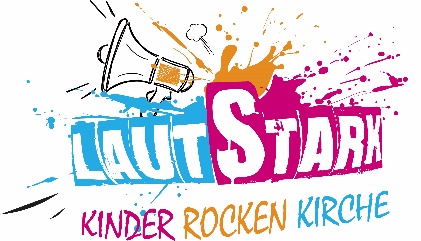 Wir sind dabei!Hiermit melden wir aus dem Kirchenkreis/ CVJM-Kreisverband/ VCP o.ä. ______________________________________________________ Kinder, _____ jugendliche Ehrenamtliche und _____ Erwachsene verbindlich zu lautStark – Kinder rocken Kirche vom 02.-04.09.2022 im Abenteuerdorf in Wittgenstein an. (Nachmeldungen sind nach Rücksprache mit uns möglich, wenn noch genügend Plätze frei sind.)Wir wissen, dass pro verbindlich angemeldeter Person 50,-€ in Rechnung gestellt werden und wir für die Organisation der Anreise selbst verantwortlich sind.Rechnungsadresse:	__________________________________________________________________________________________________________________Telefonnummer:	______________________________________Mailadresse:		______________________________________Name der 
verantwortlichen 	______________________________________
Person:_________________________________________________Ort, Datum							UnterschriftToll, dass ihr dabei seid!
Bitte schick diese Anmeldung (gerne per Mail) spätestens bis zum 27. Mai 2022 an uns:Amt für Jugendarbeit der EKvW- lautStark - Iserlohner Straße 2558239 SchwerteFax: 02304-755-248Melanie.Obenhaus@afj-ekvw.deWenn du mehr Infos suchst oder Fragen hast, schau gerne auf der Projekt-Website www.juenger-lautStark vorbei oder ruf uns an: 02304-755-390.